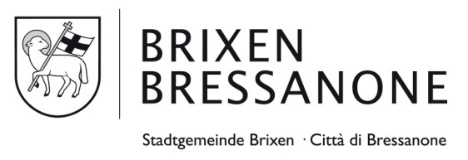 im Sinne der mit Gemeinderatsbeschluss Nr. 56 vom 27.10.2016 genehmigten Verordnung zur Gewährung von BeiträgenSie haben vier Möglichkeiten das Ansuchen einzureichen:1. Persönliche Abgabe im Bürgerschalter2. Per Post an den Bürgerschalter (Maria Hueber Platz 3)3. Fax an folgende Nummer: 0472 062022 (nur für ONLUS bzw. von der Stempelsteuer befreite Organisationen)4. PEC E-Mail an: brixen.bressanone@legalmail.it (nur für ONLUS bzw. von der Stempelsteuer befreite Organisationen)e r s u c h tum die Eintragung in das Verzeichnis der Vereine der Gemeinde Brixen laut Art. 2 der Verordnung zur Gewährung von Beiträgen, genehmigt mit Gemeinderatsbeschluss Nr. 28 vom 5. Juni 2014, und zwar für folgende Kategorie (nur eine Kategorie auswählen)Anlagen• eine Kopie des Gründungsaktes auf jeder Seite vom/von der gesetzlichen Vertreter/Vertreterin unterzeichnet;• eine Kopie des Statuts auf jeder Seite vom/von der gesetzlichen Vertreter/Vertreterin unterzeichnet;• einen datierten und unterschriebenen Tätigkeitsbericht über das abgelaufene Jahr;• der ausgefüllte und unterschriebene Fragebogen;• eine Fotokopie der gültigen Identitätskarte des/der gesetzlichen Vertreters/Vertreterin. Ich erkläre, dass ich über die Information zum Datenschutz gemäß Artikel 12, 13 und 14 der EU-Verordnung 2016/679 in Kenntnis gesetzt worden bin, in diese Einsicht genommen habe und mit dieser einverstanden bin. Die genannte Information ist auf der Homepage der Gemeinde Brixen unter http://www.brixen.it/de/datenschutz.html veröffentlicht.FRAGEBOGENzur Eintragung in das Verzeichnis der Vereine der Stadtgemeinde BrixenRECHTSFORM der Organisation:TÄTIGKEITSBEREICH der OrganisationDIE ÄMTER  ORGANISATION (NUR FÜR VEREINE)Die ÄMTER der Organisation werden durch Wahl besetzt	JA 	NEIN  ehrenamtlich ausgeübt	JA 	NEIN MITGLIEDER des Vorstandes bzw. Ausschusses:DIE MITGLIEDER UND MITARBEITER (NUR FÜR VEREINE)• Die MITGLIEDER erbringen die Leistungen ehrenamtlich	JA 	NEIN • Haben Nicht-Mitglieder Zugang zu den Leistungen der Organisation?	JA 	NEIN • Beschäftigt die Organisation Lohnabhängige?	JA 	NEIN • Beschäftigt die Organisation freie Mitarbeiter (Bezahlung aufgrundvon Honorarnoten)?	JA 	NEIN • Überwiegt die ehrenamtliche Tätigkeit gegenüber jener der lohn-abhängigen und der freien Mitarbeiter?	JA  	NEIN EINNAHMEN  ORGANISATION(bezogen auf das abgelaufene Jahr)MITGLIEDSBEITRÄGE 	JA 	NEIN BEITRÄGE von öffentlichen Körperschaften	JA 	NEIN  Datum der Genehmigung der letzten Jahresabschlussrechnung durch die Vollversammlung: Jeweils bezogen auf diese letzte Jahresabschlussrechnung:ERKLÄRUNGEN• Die Organisation ist ohne Gewinnabsichten tätig.• Die Organisation schüttet Gewinne oder Verwaltungsüberschüsse sowie sonstige Geldbestände oder Kapitalrücklagen – auch indirekt – nicht aus. Sämtliche Angaben und Erklärungen wurden im Sinne und mit Wirkung des Artikels 47 des DPR 445/2000 und im Bewusstsein der strafrechtlichen Folgen einer Falscherklärung laut Art. 76 des genannten DPR 445/2000 unter eigener Verantwortung gemacht.Ich erkläre, dass ich über die Information zum Datenschutz gemäß Artikel 12, 13 und 14 der EU-Verordnung 2016/679 in Kenntnis gesetzt worden bin, in diese Einsicht genommen habe und mit dieser einverstanden bin. Die genannte Information ist auf der Homepage der Gemeinde Brixen unter http://www.brixen.it/de/datenschutz.html veröffentlicht.Damit dieser Fragebogen gültig ist, muss einer der beiden Punkte zutreffen (bitte ankreuzen): Der Fragebogen wird in Anwesenheit eines Beamten unterschrieben. Dieser Fragebogen wurde in meiner Anwesenheit unterschrieben. Der/Die zuständige Beamte/in _________________________________________ oder Dem Fragebogen wird eine Fotokopie des gültigen Personalausweises des gesetzlichen Vertreters beigefügt.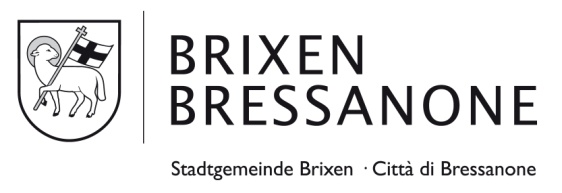 Informationsblatt zur Eintragung in das Verzeichnis der Vereine der Stadtgemeinde BrixenA) Allgemeine InformationenDie Gemeinde Brixen führt ein Verzeichnis der Vereine im Sinne der Anerkennung und Förderung des Vereinswesens und der Bevölkerung auf Gemeindeebene. In diesem Verzeichnis werden mit Beschluss des Stadtrates Vereine und Institutionen eingetragen, deren gemeinnützige Tätigkeit in erster Linie auf die Bevölkerung bzw. auf das Gemeindegebiet von Brixen ausgerichtet ist.B) VoraussetzungenIn das Verzeichnis der Gemeinde Brixen können jene Organisationen eingetragen werden, die:- gemäß Satzung oder Gründungsurkunde keine Gewinnabsichten verfolgen;- die Ämter durch Wahl besetzen und diese im Rahmen der Vorstands- und Vereinstätigkeit ehrenamtlich ausüben;- die gemeinnützige Tätigkeit in erster Linie auf die Bevölkerung bzw. auf das Gemeindegebiet von Brixen ausrichten;- ihren Sitz bzw. Hauptsitz in Brixen haben.Die Eintragung in das Verzeichnis der Vereine ist Voraussetzung für die Gewährung eines laufenden Beitrages.C) EinschreibungEinzureichende Unterlagen:1) der Antrag um Eintragung in das Verzeichnis der Vereine;2) der ausgefüllte und unterschriebene Fragebogen;3) eine Kopie des Gründungsaktes auf jeder Seite vom/von der gesetzlichen Vertreter/Vertreterin unterzeichnet;4) eine Kopie des Statuts auf jeder Seite vom/von der gesetzlichen Vertreter/Vertreterin unterzeichnet;5) einen datierten und unterschriebenen Tätigkeitsbericht über das abgelaufene Jahr;6) eine Fotokopie der gültigen Identitätskarte des/der gesetzlichen Vertreters/Vertreterin. D) TätigkeitsbereicheDas Vereinsverzeichnis ist in untenstehende Bereiche unterteilt, wobei der Verein in jenen Bereich eingeschrieben wird, in welchem er die vorwiegende Tätigkeit hat.• Kultur und Weiterbildung• Familie• Gesundheit und Menschen mit Beeinträchtigung• Senioren• Jugend• Integration• Sport• Freizeit• Klima- und Umweltschutz• Zivilschutz• Fremdenverkehr• SonstigesE) AbgabeterminDas an die Gemeinde Brixen gerichtete Gesuch um Eintragung in das Verzeichnis kann das ganze Jahr über bei den zuständigen Dienststellen oder im Bürgerschalter eingereicht werden. Das Verzeichnis wird jährlich im Jänner aktualisiert. Es ist nicht notwendig, die Eintragung zu erneuern.F) PflichtenFür die Organisationen besteht die Pflicht, nach der Ersteintragung, eventuelle Änderungen der Satzung, der Vereinsadresse oder der Zusammensetzung der Leitungsgremien, unverzüglich mitzuteilen.G) Kosten1 Stempelmarke zu 16,00 Euro (ausgenommen bei Befreiung).Der/Die UnterfertigteDer/Die UnterfertigteDer/Die UnterfertigteDer/Die UnterfertigteDer/Die Unterfertigtegeboren amininSteuernummerwohnhaft inwohnhaft inwohnhaft inwohnhaft inin seiner/ihrer Eigenschaft als gesetzlicher Vertreter/gesetzliche Vertreterin der Organisationin seiner/ihrer Eigenschaft als gesetzlicher Vertreter/gesetzliche Vertreterin der Organisationin seiner/ihrer Eigenschaft als gesetzlicher Vertreter/gesetzliche Vertreterin der Organisationin seiner/ihrer Eigenschaft als gesetzlicher Vertreter/gesetzliche Vertreterin der Organisationin seiner/ihrer Eigenschaft als gesetzlicher Vertreter/gesetzliche Vertreterin der Organisationin seiner/ihrer Eigenschaft als gesetzlicher Vertreter/gesetzliche Vertreterin der Organisationin seiner/ihrer Eigenschaft als gesetzlicher Vertreter/gesetzliche Vertreterin der Organisationin seiner/ihrer Eigenschaft als gesetzlicher Vertreter/gesetzliche Vertreterin der Organisationin seiner/ihrer Eigenschaft als gesetzlicher Vertreter/gesetzliche Vertreterin der Organisationin seiner/ihrer Eigenschaft als gesetzlicher Vertreter/gesetzliche Vertreterin der Organisationmit Sitz inmit Sitz inmit Sitz in Kultur und Weiterbildung Sport Sport Familie Freizeit Freizeit Gesundheit und Menschen mit Beeinträchtigung Klima- und Umweltschutz Klima- und Umweltschutz Senioren Zivilschutz Zivilschutz Jugend Fremdenverkehr Fremdenverkehr Integration Sonstiges:DatumUnterschrift (gesetzliche/r Vertreter/in)BEZEICHNUNG der OrganisationBEZEICHNUNG der OrganisationBEZEICHNUNG der OrganisationBEZEICHNUNG der OrganisationBEZEICHNUNG der OrganisationSITZ (Adresse)SITZ (Adresse)SITZ (Adresse)SITZ (Adresse)Tel. Nr.Tel. Nr.Tel. Nr.E-MailE-MailE-MailFaxPECPECNAME des/der gesetzlichen Vertreters/VertreterinNAME des/der gesetzlichen Vertreters/VertreterinNAME des/der gesetzlichen Vertreters/VertreterinNAME des/der gesetzlichen Vertreters/VertreterinNAME des/der gesetzlichen Vertreters/VertreterinNAME des/der gesetzlichen Vertreters/VertreterinNAME des/der gesetzlichen Vertreters/VertreterinNAME des/der gesetzlichen Vertreters/VertreterinNAME des/der gesetzlichen Vertreters/VertreterinNAME des/der gesetzlichen Vertreters/VertreterinAdresseAdresseAdresseTel. Nr.Tel. Nr.E-MailE-MailE-Mail NICHT ANERKANNTER VEREIN NICHT ANERKANNTER VEREIN als juristische Person des Privatrechtes ANERKANNTER VEREIN als juristische Person des Privatrechtes ANERKANNTER VEREIN STIFTUNG STIFTUNG SONSTIGESSTEUERNUMMER der OrganisationSTEUERNUMMER der OrganisationMEHRWERTSTEUERNUMMER der OrganisationMEHRWERTSTEUERNUMMER der OrganisationMEHRWERTSTEUERNUMMER der OrganisationMEHRWERTSTEUERNUMMER der OrganisationMEHRWERTSTEUERNUMMER der OrganisationGRÜNDUNG der Organisation amANZAHL der Mitglieder der OrganisationANZAHL der Mitglieder der OrganisationANZAHL der Mitglieder der Organisation Kultur und Weiterbildung Sport Sport Familie Freizeit Freizeit Gesundheit und Menschen mit Beeinträchtigung Klima- und Umweltschutz Klima- und Umweltschutz Senioren Zivilschutz Zivilschutz Jugend Fremdenverkehr Fremdenverkehr Integration Sonstiges:Bei mehreren Tätigkeitsbereichen ist folgender vorrangig:Bei mehreren Tätigkeitsbereichen ist folgender vorrangig:NAMEADRESSEFUNKTIONZEITSPANNE BeauftragungAnzahl der freien Mitarbeiter (gegen Honorar)Wenn ja, in welcher Höhe pro MitgliedLandesamt fürLandesamt fürLandesamt fürHöheGemeindeGemeindeHöheAndereHöheSumme der EinnahmenSumme der Ausgaben Die Organisation ist im Landesverzeichnis Die Organisation ist im Landesverzeichnismit Dekret des Landeshauptmanns Nr.vomeingetragen.Ort, DatumUnterschrift des/der gesetzlichen Vertreters/Vertreterin